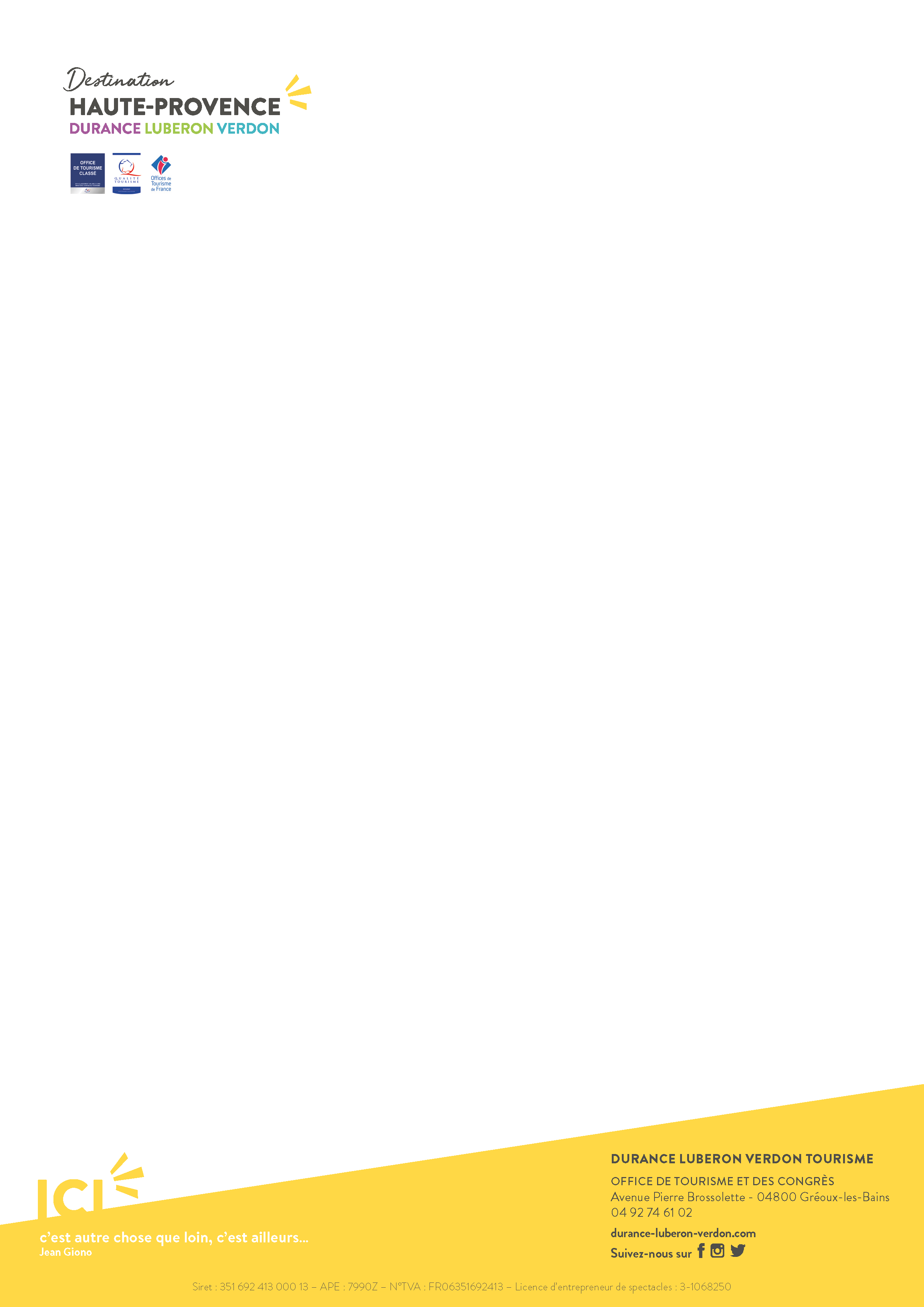 Vous êtes un commerçantdans la Station de Gréoux-les-Bainset vous souhaitez adhérer à l’Office de TourismeQUELS SONT LES SERVICES OFFERTS À NOS ADHERENTS ?Appartenir à un réseau et s’engager dans une collaboration autour de notre destinationÊtre invité aux rendez-vous professionnels organisés par l’Office de Tourisme et tisser des partenariats avec d’autres acteurs locaux   Bénéficier du réseau de l’Office de Tourisme (contacts, fournisseurs, presse, TO, …) et de nos actions commercialesPouvoir indiquer votre adhésion à l’Office de Tourisme en apposant notre logo sur vos supports de communicationS’impliquer dans les projets de l’Office de Tourisme et être force de propositionPromouvoir votre activité et vos actualités sur nos outils de communication (web, médias sociaux, éditions, newsletter, …), dans nos bureaux d’accueil et au centre des congrèsBénéficier de la mention « partenaire de l’Office de Tourisme » dans le Guide PratiqueAccès à la photothèque et à la vidéothèque de l’Office de TourismeBénéficier, le cas échéant, d’une remise de 10%* sur les encarts publicitaires commercialisés par l’Office de Tourisme (* sur le coût HT)Être consulté en priorité pour des prestations commandées par l’Office de Tourisme (exemple : achat de colis de produits locaux)« Les Soirées de l’Etoile 2019 » : 2 places à tarif réduit sur le spectacle de votre choix (programme sur demande à l’Office de Tourisme)QUEL EST LE MONTANT DE L’ADHESION ?120 € par anCOMMENT ADHERER ?Remplissez le bulletin d’adhésion et retournez-le à l’adresse du siège de l’Office de Tourisme ou déposez-le dans l’un des 6 bureaux d’information touristique (Gréoux-les-Bains, Manosque, Oraison, Quinson, Riez et Valensole).Vous avez une question, contactez :Anaïs FILLOZ, chargée des partenariats et des relations prestatairesE-Mail : a.filloz@tourisme-dlva.fr – Tél. 04 92 74 63 87 – Mobile : 07 57 00 81 69